

Transition/Vocational Assessment: Considerations for the FIE at the Secondary LevelEdward.schultz@msutexas.edu Secondary students (Grade 6-12) have different IEP requirements (e.g. transition, the summary of performance, etc.) than their elementary counterparts. This session is designed to assist assessment personnel in collecting, analyzing, and integrating information from transition/vocational assessments in both the full initial evaluation as well as re-evaluations of secondary students. Diagnosticians at both the secondary and elementary level will benefit.Transition Training Needs of contemporary student activity https://youth.gov/youth-topics/youth-mental-health/risk-and-protective-factors-youthDevelopmental Assets https://www.search-institute.org/our-research/development-assets/developmental-assets-framework/https://www.ncld.org/transitioning-to-life-after-high-schoolStudent Voices Executive Summary https://iris.peabody.vanderbilt.edu/module/tran/#contentLegal Definition https://www.transitionintexas.org/Page/85 Checklist Program Structure Discussion Student DevelopmentInformal Assessments (E-Jam)Formal Assessments (ARC) https://tagg.ou.edu/tagg/dashboard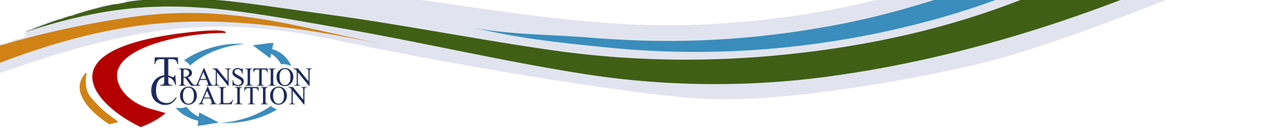 https://transitioncoalition.org/Independent Living SurveyCollege PrepTransition Checklist and Modules Topic Self Directed IEPhttp://www.ou.edu/education/centers-and-partnerships/zarrow/choicemaker-curriculum/self-directed-iephttp://blog.brookespublishing.com/9-first-steps-to-student-directed-ieps/Assessments IEPhttps://www.youth-move.org/transition-basics/measurable-postsecondary-goalsSamples of plans 